            ST MARY’S RC HIGH SCHOOL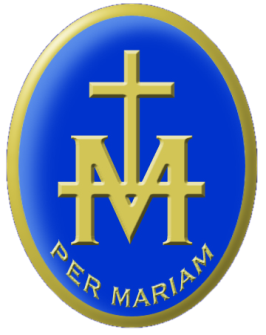                           Lugwardine, Hereford, HR1 4DR            Application for Admission for            christian, non-catholic, children           for September 2018Please complete and return this form to: Mrs B Barton, Admissions, c/o the above address, no later than 31st October 2017Questions to be completed by Parent(s)/Guardian(s)Full Name of Child: ......................................................................................... Date of Birth: ........................................Address:	.................................................................................................................................................................…………………………………………………………………………………………… Postcode: ……………………………….Home Telephone: …………………………………..……….  Parent Mobile: …………..……………………………………….Parent Email: …………………………………………………………………………………………………………………………Denomination: (Please tick one)Does the student have a sibling who has attended St Mary’s?                      Yes       No         (Please tick one)Does the student attend one of the 3 Catholic feeder primary     schools ie. Our Lady’s, St Francis Xavier or St Joseph’s, Ross-on-Wye?     Yes    	No        (Please tick one)     Current Primary School: …………………………………………………………………………………………………………    If yes to either no. 4 and/or no. 5, please proceed to no. 10. for parent’s signature(s) only.Name of Church at which applicant worships: ...............................................................................................................Address of Church: ........................................................................................................................................................Name of Minister/Pastor/Church Leader: ......................................................................................................................(Please ask the person named to complete the questions for Ministers overleaf.)Has your child attended voluntary worship* regularly (at least monthly) over the last 12 months?Yes    	No        (Please tick one)    Name of parent(s)/guardian(s) (printed): .......................................................................................................................Signature(s): ......................................................................................................  Date: ...............................................    Please feel free to add any further comments relevant to this application: ...................................................................     ......................................................................................................................................................................................   Name of Child: ......................................................................................                    Date of Birth: ................................Questions to be completed by christian ministerNot required for students who have or have had siblings at St mary’s or attend one of the catholic feeder primary schools Name: ............................................................................................................................................................................ Address: .........................................................................................................................................................................    ........................................................................................................................................................................................    ........................................................................................................................................................................................Name of Church(es) for which you are responsible: ..................................................................................................................................................................................................................................................................................................Denomination: (Please tick one)Do you and your congregation subscribe to the doctrine of the Trinity?      Yes    	No        (Please tick)How long have you known the child named overleaf? ...................................................................................................PLEASE ENSURE THAT QUESTION 7. IS COMPLETED:Can you confirm that the child applying has attended voluntary worship* regularly (at least monthly) over     the last 12 months?     Yes    	No        (Please tick)Do you support this application for a place at St Mary’s?    Yes    	No        (Please tick)Signature: ..........................................................................................................   Date: ................................................Please feel free to add any further comments relevant to this application: ...............................................................................................................................................................................................................................................................................................................................................................................................................................................................* i.e. in addition to participation in school worship and church attendance as part of the uniformed youth associations, gatherings etc.Church of EnglandMethodistBaptistOther Christian DenominationChurch of England – Please go to Question 6Methodist – Please go to Question 6Baptist – Please go to Question 6Other Christian Denomination – Please go to Question 5